Publicado en  el 09/04/2014 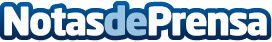 ¡Y ya van 3 años!Datos de contacto:Blog de Manuel Silvawww.manuelsilva.esNota de prensa publicada en: https://www.notasdeprensa.es/y-ya-van-3-anos_1 Categorias: http://www.notasdeprensa.es